附件5 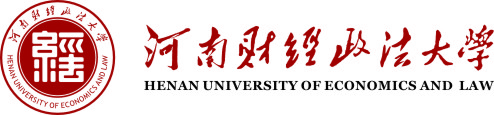 XXXX学院课程实验指导书汇编（中缝印刷内容：课程实验指导书汇编    河南财经政法大学 XXXX学院）（中缝字体用宋体字，三号）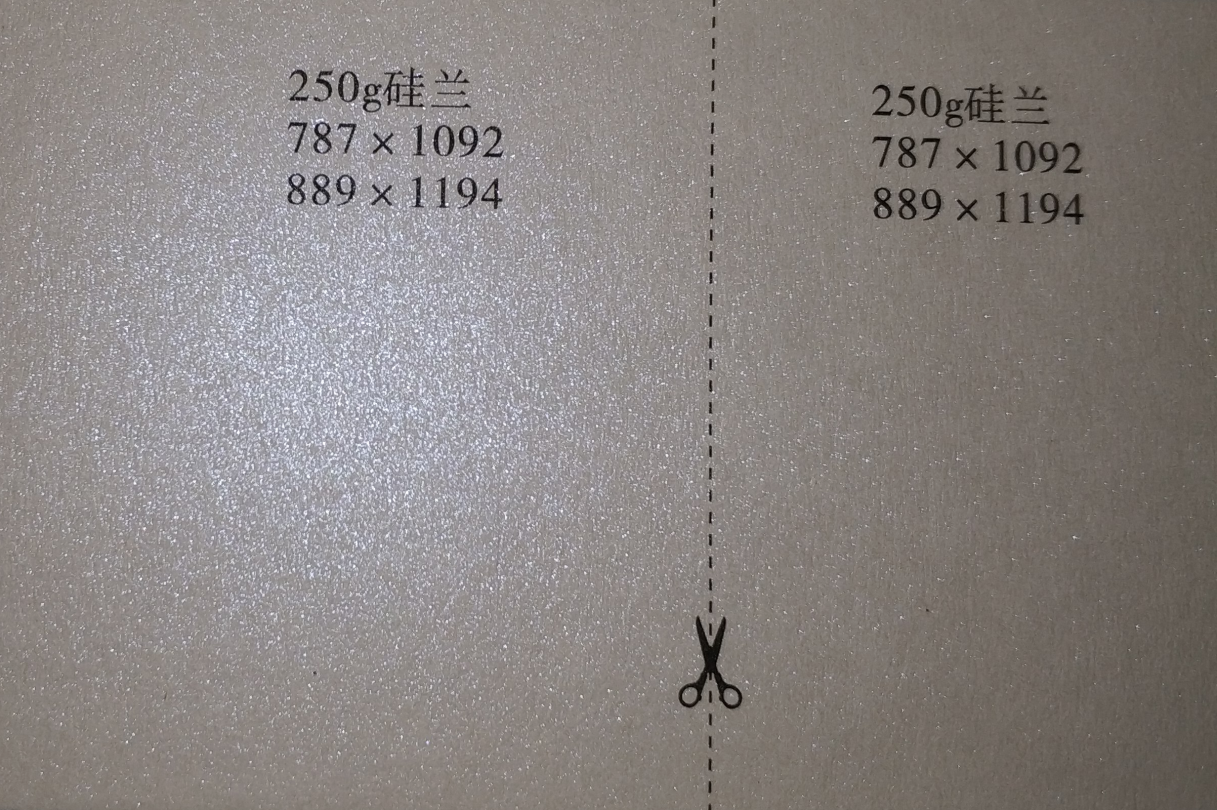 （封面颜色用上述硅兰，颜色编号及规格如图显示）（括号内红色字体及纸张截图正式印刷时去掉!）XXXX学院2017年10月XX学院（系、中心）课程实验指导书目录一、理论课程实验指导书1.《…………》课程实验指导书……………………………………………………………………2.《…………》课程实验指导书……………………………………………………………………3.《…………》课程实验指导书……………………………………………………………………………二、集中实践环节课程实验指导书1.《…………》课程实验指导书……………………………………………………………………2.《…………》课程实验指导书……………………………………………………………………3.《…………》课程实验指导书……………………………………………………………………………三、独立实验课程实验指导书1.《…………》课程实验指导书……………………………………………………………………2.《…………》课程实验指导书……………………………………………………………………3.《…………》课程实验指导书……………………………………………………………………………